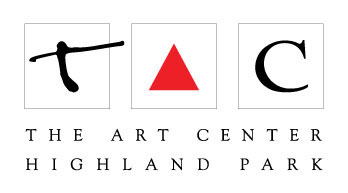 Online CLASS Supply List: You are welcome to use any of your own favorite pens/markers/colored pencils/sketchbooks or paper that you have on hand. Items in red ideal for first class, but not necessary. These items can be found online at Amazon or at Blick: *Sharpie Fine Point Black PEN (these are NOT the sharpies you grew up with) Sharpie Plastic Point Stick Pen Pack of TWO*Canson Mixed Media Sketchpad Canson Mixed Media SketchpadYou are welcome to use any of your own favorite pens/markers/ sketchbooks that you have on hand. Colored pencils would work great for this, too! I will demo the materials below.MARKERS: WATER BASED:LOFT Artist Markers (Economy Priced!)Tombow 56149 Dual Brush Pen Art Markers (water based markers)(come in a variety of different size packs or can be purchased individually)Faber-Castel Pitt Artist Brush Pens (48 Pack), MulticolorBrush Tip Fine Point Markers: (you can buy single or in different size multi packs) Faber-Castel Pitt Artist Brush Pens (48 Pack), Multicolor ($$) Faber-Castell Pitt Artist BIG BRUSH PENS:Brush Tip Broad Point Markers: Faber-Castell Stamper's Big Brush Pen Set 15 Big Brush PITT Artist Pens ($$) 
THIS ONE is GREAT to have! Faber-Castell Black Stampers Big Brush PenALCOHOL BASED:Uni-Ball UM 153 Signo Broad Point Gel Pen – White – Pack of 3White Gel Pen * this is the best I have found: Uni-Ball UM 153 Signo Broad Point Gel PenPrismacolor 1776353 Premier Double-Ended Art Markers, Fine and Brush Tip Prismacolor 3721 Premier Double-Ended Art Markers, Fine and Chisel Tip ($$) Copic markers Classic 72 color setCOPIC BRAND MARKERS ($$$) Blick Studio Markers at Blick BLICK STUDIO MARKERS ($$) Online CLASS Supply List: You are welcome to use any of your own favorite pens/markers/colored pencils/sketchbooks or paper that you have on hand. Items in red ideal for first class, but not necessary. These items can be found online at Amazon or at Blick: *Sharpie Fine Point Black PEN (these are NOT the sharpies you grew up with) Sharpie Plastic Point Stick Pen Pack of TWO*Canson Mixed Media Sketchpad Canson Mixed Media SketchpadYou are welcome to use any of your own favorite pens/markers/ sketchbooks that you have on hand. Colored pencils would work great for this, too! I will demo the materials below.MARKERS: WATER BASED:LOFT Artist Markers (Economy Priced!)Tombow 56149 Dual Brush Pen Art Markers (water based markers)(come in a variety of different size packs or can be purchased individually)Faber-Castel Pitt Artist Brush Pens (48 Pack), MulticolorBrush Tip Fine Point Markers: (you can buy single or in different size multi packs) Faber-Castel Pitt Artist Brush Pens (48 Pack), Multicolor ($$) Faber-Castell Pitt Artist BIG BRUSH PENS:Brush Tip Broad Point Markers: Faber-Castell Stamper's Big Brush Pen Set 15 Big Brush PITT Artist Pens ($$) 
THIS ONE is GREAT to have! Faber-Castell Black Stampers Big Brush PenALCOHOL BASED:Uni-Ball UM 153 Signo Broad Point Gel Pen – White – Pack of 3White Gel Pen * this is the best I have found: Uni-Ball UM 153 Signo Broad Point Gel PenPrismacolor 1776353 Premier Double-Ended Art Markers, Fine and Brush Tip Prismacolor 3721 Premier Double-Ended Art Markers, Fine and Chisel Tip ($$) Copic markers Classic 72 color setCOPIC BRAND MARKERS ($$$) Blick Studio Markers at Blick BLICK STUDIO MARKERS ($$) 